Differentiate the following:			f(x) = (8x3 + 7)4y = (x2 + 8x + 9)3h(t) = (t8 – 9t3 + 3t + 2)10y = (u5 – 3u4 + 7)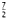 g(x) = √x2 + 9x + 1y= 3√ex + 1f(x) = sin(x2)g(x) = sin2(x)y = ln(3t + 5)>h(x) = cos(3x)y = e(x2)y = ln( x + 1)s(u) = cos5(u)y = (ln(x))5f(x) = ex + e2x + e3xy = tan(ex)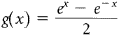 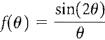 y = xe2xf(x) = sec(10x2 + ex)Differentiate the following:	f(x) = cos3(8x)y = (e9x2+2x+1) 4g(t) = ln(tan(et + 1))y = sin(sin(sin(x)))k(u) = sec(ln(8u3))h(x) = ln(cos(x + e3x))